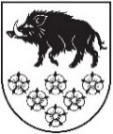 LATVIJAS REPUBLIKAKANDAVAS NOVADA DOMEDārza iela 6, Kandava, Kandavas novads, LV – 3120, reģ. Nr.90000050886,Tālrunis 631 82028, fakss 631 82027, e-pasts: dome@kandava.lvDOMES SĒDES  PROTOKOLSKandavā2020.gada 24.septembrī      			                                 	                    Nr.16Sēde sasaukta  		plkst.13.00Sēdi atklāj   			plkst. 13.00Sēdi vada   		           I.Priede, domes priekšsēdētāja                                                                                   Sēdi protokolē 	           A.Dundure, kancelejas vadītājaSēdē  piedalās 13 	       	E.Bariss, R.Bērziņš, G.Cīrule,      deputāti                            S.Ezeriņa, R.Fabjančiks, I.Freiberga,  G.Indriksons,                                                 A.Lasis, I.Lasis, I.Priede, D.Puga,  K.Ševčuks,                                                 S.Zvirgzdiņa	Sēdē nepiedalās		G.Birkenšteins ( attaisnojošu iemeslu dēļ)2 deputāti			D.Rozenfelds ( attaisnojošu iemeslu dēļ)Sēdē piedalās pašvaldības administrācijas darbinieki, pieaicinātās personas: E.Dude, domes izpilddirektors, J.Mazitāns, Juridiskās un personāla nodaļas vadītājs, D.Rudēvica, Finanšu nodaļas vadītāja, L.Šupstika, Sabiedrisko attiecību nodaļas vadītāja, I.Ķevica, vecākā lietvede,  D.Gudriķe, Sabiedrisko attiecību speciāliste, S.Kokina, Attīstības un plānošanas nodaļas vadītāja, R.Zariņš, Pašvaldības policijas priekšnieks, G.Freimane, Kandavas novada sociālā dienesta vadītāja p.i., I.Grunte, Kandavas novada Kultūras un sporta pārvaldes vadītāja,  D.Priede, Vānes pagasta pārvaldes vadītāja, R.Diduha, Zemītes pagasta pārvaldes vadītāja,  J.Šnikvalde, Kandavas novada Izglītības pārvaldes vadītāja, M.Kauliņa, Kandavas novada sociālā dienesta vadītāja amata kandidāte, I.Gotfrīda, Kandavas MJIC “Nagla” vadītāja, K.Bernande, Kandavas MJIC “Nagla” jaunatnes speciāliste, L.Trēde, laikraksta “Neatkarīgās Tukuma Ziņas” žurnālisteSēdes vadītāja I.Priede informē, ka darba kārtībā iekļauti 13 jautājumi un 3 papildjautājumi:1.( 16.) Par neuzticības izteikšanu SIA “Atkritumu apsaimniekošanas sabiedrība “Piejūra”” valdes loceklim Ē.Zaporožecam un kapitālsabiedrības ārkārtas dalībnieku sapulces sasaukšanu2. (13.) Par Kandavas novada domes 2020. gada 27. augusta saistošo noteikumu Nr.19 “Par Kandavas novada pašvaldības piedalīšanos pašvaldības nozīmes ceļa vai ielas būvniecībā un uzturēšanā” ar precizēšanu3. (14.) Par izmaiņām Kandavas multifunkcionālā jaunatnes iniciatīvu centra “Nagla” vadītāja amatā Sēdes vadītāja I.Priede lūdz apstiprināt arī izmaiņas darba kārtībā, lai jautājumu par neuzticības izteikšanu SIA “Atkritumu apsaimniekošanas sabiedrība “Piejūra”” valdes loceklim Ē.Zaporožecam varētu izskatītu sēdes slēgtajā daļā kā  pēdējo jautājumu.  Pamatojoties uz augstāk minēto,Dome, atklāti balsojot: PAR –  12  ( E.Bariss, R.Bērziņš,  G.Cīrule,  R.Fabjančiks, I.Freiberga, G.Indriksons, A.Lasis, I.Lasis, I.Priede, D.Puga,  K.Ševčuks,  S.Zvirgzdiņa),PRET –  0 , ATTURAS –  0 , NOLEMJ: 1. Jautājumu par neuzticības izteikšanu SIA “Atkritumu apsaimniekošanas sabiedrība “Piejūra”” valdes loceklim Ē.Zaporožecam un kapitālsabiedrības ārkārtas dalībnieku sapulces sasaukšanu izskatīt kā pēdējo jautājumu sēdes slēgtajā daļā.2.Apstiprināt domes sēdes darba kārtību  ar  16 jautājumiem.DARBA KĀRTĪBA1. Par Kandavas novada domes saistošo noteikumu Nr. 21 „Grozījumi  Kandavas novada domes 2019. gada 19. augusta saistošajos noteikumos Nr. 14 „Par materiālo atbalstu bāreņiem un bez vecāku gādības palikušajiem bērniem un audžuģimenēm”” apstiprināšanu2. Par Kandavas novada domes  saistošo noteikumu Nr.22  “ Grozījumi Kandavas novada domes 2020.gada 30.janvāra saistošajos noteikumos Nr. 1 “2020.gada pamatbudžets” apstiprināšanu3. Par Kandavas novada domes saistošo noteikumu Nr.23 “Grozījumi Kandavas novada domes 2019. gada 28. novembra saistošajos noteikumos Nr. 27 „Par administratīvo atbildību Kandavas novadā”” apstiprināšanu4. Par Kandavas novada domes 2020.gada 27.augusta iekšējo noteikumu “Kandavas novada pašvaldības iestāžu un struktūrvienību sniegtie maksas pakalpojumi” grozījumu apstiprināšanu5. Par Maritas Kauliņas iecelšanu Kandavas novada sociālā dienesta vadītāja amatā6.Par Kandavas novada Izglītības pārvaldes ziņojumu par izglītības iestādēm, 2020./2021.mācību gadu uzsākot7. Par pamatbudžeta izdevumu Kandavas novada pirmsskolas izglītības iestādēs, pamata un vispārējās izglītības iestādēs savstarpējo norēķinu veikšanai 2020.gadā pēc 2019.gada naudas plūsmas izdevumiem apstiprināšanu 8. Par nekustamā īpašuma „Skujiņas”, Kandavas pagasts, Kandavas novads, atsavināšanu, rīkojot izsoli ar augšupejošu soli9. Par nekustamā īpašuma „Mazlejas”, Matkules pagasts, Kandavas novads, atsavināšanu10. Par nekustamā īpašuma (starpgabala) „Cēres robežlauks”, Kandavas pagasts, Kandavas novads atsavināšanu, rīkojot izsoli 11. Par nekustamā īpašuma dzīvokļa „Vālodzes”-5, Zemīte, Zemītes pagasts, Kandavas novads atsavināšanu12. Par pašvaldības dzīvokļa Apiņu iela 10- 1, Kandava, Kandavas novads izīrēšanu [..]13. Par Kandavas novada domes 2020. gada 27. augusta saistošo noteikumu Nr.19 “Par Kandavas novada pašvaldības piedalīšanos pašvaldības nozīmes ceļa vai ielas būvniecībā un uzturēšanā” precizēšanuINFORMATĪVIE JAUTĀJUMI14.Par izmaiņām Kandavas multifunkcionālā jaunatnes iniciatīvu centra “Nagla” vadītāja amatā 15.Domes priekšsēdētājas I.Priedes, priekšsēdētājas vietnieces G.Cīrules un domes izpilddirektora E.Dudes pārskats par paveikto septembra  mēnesī SĒDES SLĒGTĀ DAĻA16. Par neuzticības izteikšanu SIA “Atkritumu apsaimniekošanas sabiedrība “Piejūra”” valdes loceklim Ē.Zaporožecam un kapitālsabiedrības ārkārtas dalībnieku sapulces sasaukšanu1.§Par Kandavas novada domes saistošo noteikumu Nr. 21 „Grozījumi  Kandavas novada domes 2019. gada 19. augusta saistošajos noteikumos Nr. 14 „Par materiālo atbalstu bāreņiem un bez vecāku gādības palikušajiem bērniem un audžuģimenēm””apstiprināšanuZiņo: G. FreimaneKandavas novada domē saņemts Kandavas novada sociālā dienesta ierosinājums izdarīt grozījumus Kandavas novada domes 2019. gada 19. augusta saistošajos noteikumos Nr. 14. „Par materiālo atbalstu bāreņiem un bez vecāku gādības palikušajiem bērniem un audžuģimenēm” (turpmāk – Saistošie noteikumi)Saistošajos noteikumos tiek veikti grozījumi, lai bērniem bāreņiem pēc ārpus ģimenes aprūpes beigām tiktu nodrošināts lielāks pašvaldības atbalsts īres un komunālo izdevumu apmaksai, kuri īrē dzīvokli gan no privātpersonas vai pašvaldības. Saistošie noteikumi papildināti ar 23.8. apakšpunktu, nosakot, ka tiks apmaksāta 0,1 siltumenerģijas megavatstunda (MWh) karstā ūdens cirkulācijai un svītrots noteikumu 26. punkts, kas paredzēja, ka dzīvokļa pabalstu nevar saņemt bērni bāreņi, kuri īrē pašvaldības dzīvokli vai sociālo telpu.Pamatojoties uz augstāk norādīto, Kandavas novada domei ir iesniegts lēmumprojekts par grozījumu izdarīšanu Saistošajos noteikumos.Pamatojoties uz likuma “Par pašvaldībām” 41.panta pirmās daļas 1. punktu,Dome, atklāti balsojot: PAR –   12 ( E.Bariss, R.Bērziņš,  G.Cīrule,  R.Fabjančiks, I.Freiberga, G.Indriksons, A.Lasis, I.Lasis, I.Priede, D.Puga,  K.Ševčuks,  S.Zvirgzdiņa),PRET –  0 , ATTURAS –  0 , NOLEMJ: 1. Apstiprināt Kandavas novada domes saistošos noteikumus Nr.21 „Grozījumi  Kandavas novada domes 2019. gada 19. augusta saistošajos noteikumos Nr. 14 „Par materiālo atbalstu bāreņiem un bez vecāku gādības palikušajiem bērniem un audžuģimenēm””.2. Nosūtīt Kandavas novada domes saistošos noteikumus Nr.21 „Grozījumi  Kandavas novada domes 2019. gada 19. augusta saistošajos noteikumos Nr. 14 „Par materiālo atbalstu bāreņiem un bez vecāku gādības palikušajiem bērniem un audžuģimenēm”” Vides aizsardzības un reģionālās attīstības ministrijai elektroniskā veidā atzinuma sniegšanai.3. Noteikt, ka Kandavas novada domes saistošos noteikumus Nr. 21 „Grozījumi  Kandavas novada domes 2019. gada 19. augusta saistošajos noteikumos Nr. 14 „Par materiālo atbalstu bāreņiem un bez vecāku gādības palikušajiem bērniem un audžuģimenēm”” stājas spēkā pēc publikācijas pašvaldības informatīvajā izdevumā „Kandavas Novada Vēstnesis” un mājas lapā www.kandava.lv pēc pozitīva atzinuma no Vides aizsardzības un reģionālās attīstības ministrijas saņemšanas.2.§Par Kandavas novada domes saistošo noteikumu Nr.22  “Grozījumi Kandavas novada domes 2020. gada 30.janvāra saistošajos noteikumos Nr.1 “2020.gada pamatbudžets” apstiprināšanuZiņo: I.Priede, D.RudēvicaPamatojoties uz likuma “Par pašvaldībām” 21.panta pirmās daļas 2.punktu un 46.pantu,Dome, atklāti balsojot: PAR –  12  ( E.Bariss, R.Bērziņš, G.Cīrule,  R.Fabjančiks, I.Freiberga, G.Indriksons, A.Lasis, I.Lasis, I.Priede, D.Puga,  K.Ševčuks,  S.Zvirgzdiņa),PRET –  0 , ATTURAS –  0 , NOLEMJ: Apstiprināt Kandavas novada domes saistošos noteikumus Nr.22 “Grozījumi Kandavas novada domes 2020.gada 30.janvāra saistošajos noteikumos Nr. 1 “2020.gada pamatbudžets”.( SN Nr. 22 publicēti mājas lapā www.kandava.lv vietnē – pašvaldība, budžets)Deputāte S.Ezeriņa piedalās domes sēdē no plkst.13.093.§Par Kandavas novada domes saistošo noteikumu Nr.23  “Grozījumi Kandavas novada domes 2019. gada 28.novembra saistošajos noteikumos Nr.27 “Par administratīvo atbildību Kandavas novadā” apstiprināšanuZiņo: I.Priede, J.MazitānsDebatēs piedalās: R.Fabjančiks	[1] Kandavas novada domes 2019. gada 20. novembra saistošie noteikumi Nr. 27 “Par administratīvo atbildību Kandavas novadā” (turpmāk-Noteikumi) apstiprināti Kandavas novada domes sēdē 2019.gada 20. novembrī (protokols Nr. 13, 5.§), precizēti Kandavas novada domes sēdē 2020. gada 30. jūnijā (protokols Nr. 10, 2.§). 	2020. gada 2. jūlijā precizētie Noteikumi nosūtīti Vides aizsardzības un reģionālās attīstības ministrijai (turpmāk – Ministrija) zināšanai. 	[2] 2020. gada 12. augustā Kandavas novada domē saņemti Ministrijas iebildumi (turpmāk – VARAM iebildumi). [3] 2020.gada 22.septembrī Kandavas novada domes priekšsēdētājas Ingas Priedes 2019.gada 7.novembrī izveidotā darba grupa (R. Fabjančiks, R. Zariņš, J. Mazitāns) (turpmāk – Darba grupa) izvērtēja VARAM iebildumus.[3.1.] Darba grupa atzina par pamatotiem VARAM iebildumus, par nepieciešamību precizēt Noteikumu izdošanas tiesisko pamatojumu, tas grozījumu tekstā ir iestrādāts.[3.2.] VARAM iebildumos norāda, ka sabiedriskās kārtības noteikumi attiecas uz sabiedriskām vietām, proti, sabiedrībai publiski pieejamām vietām. Savukārt likumā nav skaidrots termins “sabiedriskā kārtība” un termins “sabiedriska vieta”, kas izriet no termina “sabiedriskā kārtība”. Līdz ar to VARAM lūdz lietot minētos terminus, bet neskaidrot to izpratnes robežas. Savukārt, ja normā ietvertās prasības mērķis ir noteikt prasību tikai uz konkrētām sabiedriskām vietām, tad VARAM lūdz tās attiecīgi norādīt.[3.2.1.] Darba grupa, apspriežot minēto iebildumu, atzīst, ka tas nav pamatots. Noteikumu struktūra ir veidota tā, ka šos terminus ir nepieciešams skaidrot. Darba grupa nonāca pie secinājuma, ka citos normatīvos aktos, kas attiecās uz administratīvo atbildību nav skaidroti minētie termini un tādēļ vienkārša to lietošana, kā to vēlās VARAM, neatšifrējot to saturu, sabiedrības loceklim ir pārlieku neskaidra. VARAM norāde, ka termins “sabiedriskā vieta” izriet no termina “sabiedriskā kārtība” un līdz ar to termins “sabiedriskā vieta” ir skaidrs, Darba grupas prāt nav pamatots, jo termins “sabiedriskā kārtība” arī nav skaidrots normatīvajos aktos un katrai personai ir sava šī termina interpretācija. Būtībā termins „sabiedriskā kārtība” ir atklāts juridisks termins, ko Noteikumu kontekstā pašvaldība ir tomēr vēlējusies piepildīt ar saturu. Ņemot vērā iepriekš minēto, šis VARAM iebildums nav ņemts vērā.[3.3.] Darba grupa atzina par pamatotiem VARAM iebildumus, par nepieciešamību svītrot Noteikumu 7., 8., 28., 35., 36., 38., un 39.punktu, jo tieši vai netieši administratīvā atbildība par šajos punktos noteikto pārkāpumu, ir paredzēta augstāk stāvošā normatīvajā tiesību aktā.[3.4.] VARAM iebildumos lūdz precizēt Noteikumu 29.punktu, jo administratīvā atbildība par spļaušanu uz ielas ir paredzēta Administratīvo sodu likuma par pārkāpumiem pārvaldes, sabiedriskās kārtības un valsts valodas lietošanas jomā 11.pantā, savukārt administratīvā atbildība par administratīvajiem pārkāpumiem atkritumu apsaimniekošanas jomā ir noteikti Atkritumu apsaimniekošanas likuma 9.nodaļā.[3.4.1.] Darba grupa, apspriežot minēto iebildumu, atzīst, ka tas nav pamatots. Noteikumos iestrādātās normas mērķis ir noteikt, lai pārkāpums būtu par pašu darbību (spļaušanu), nevis par darbību (spļaušanu) un faktu, ka tā kādam traucē, ko paredz Administratīvo sodu likuma par pārkāpumiem pārvaldes, sabiedriskās kārtības un valsts valodas lietošanas jomā 11.pants. Proti, pašvaldība, uzskata, ka administratīvā atbildība iestājas par pašu darbību, nevērtējot, vai tā darbība (spļaušana) kādam traucē vai nē. Papildus norādāms, ka šis pārkāpums (spļaušana) ir viens no biežāk veiktajiem pārkāpumiem, savukārt, ja tas skaidri nebūs noteikts normatīvajā aktā, sabiedrības loceklim tā uztveršana būs apgrūtinoša, jo Administratīvo sodu likuma par pārkāpumiem pārvaldes, sabiedriskās kārtības un valsts valodas lietošanas jomā 11.pants ir ļoti atvērta un plaša, iespējams pat abstrakta tiesību norma.Savukārt attiecībā uz Noteikumu 29.punktā noteikto pašvaldības teritorijas piegružošanu ar sīkiem sadzīves atkritumiem, Darba grupa atzīst, ka tās radīšanas mērķis ir ātzīt šādu pārkāpēja rīcību par sabiedriskās kārtības jomas pārkāpumu, nevis atzīt to par pārkāpumu atkritumu apsaimniekošanas jomā, ko piedāvā darīt VARAM.Ņemot vērā iepriekš minēto, šajā punktā minētie VARAM iebildumi nav ņemti vērā.[3.5.] VARAM iebildumos norāda, ka Noteikumu 30., 32., 33., 37.punktā regulētie jautājumi nav saistīti ar sabiedrisko kārtību.[3.5.1.] Darba grupa, apspriežot minēto iebildumu, atzīst, ka tas nav pamatots.Termins “sabiedriskā kārtība”, kā jau iepriekš noskaidrots, normatīvajos aktos nav tieši izskaidrots, līdz ar ko šī termina skaidrošana ir katra atsevišķa speciālista izpratne un viedoklis. Darba grupa izdarīja secinājumu, ka minētie Noteikumu punkti tomēr ir atzīstami par tādiem, kas attiecās uz sabiedrisko kārtību, proti, sabiedrībai vispār pieņemto normu un normālas ikdienišķas kārtības pārkāpšanu un neērtību radīšanu citiem sabiedrības locekļiem.Ņemot vērā iepriekš minēto, šajā punktā minētie VARAM iebildumi nav ņemti vērā.[3.6.] VARAM iebildumos lūdz svītrot Noteikumu 40.punktu, jo paredzēto regulē Administratīvo sodu likuma par pārkāpumiem pārvaldes, sabiedriskās kārtības un valsts valodas lietošanas jomā 11.pants.[3.6.1.] Darba grupa, apspriežot minēto iebildumu, atzīst, ka tas nav pamatots. Noteikumos iestrādātās normas mērķis, tā pat kā 29.punkts, ir noteikt, lai pārkāpums būtu par pašu darbību, piemēram sēdēšanu uz galda, nevis par darbību un faktu, ka tā kādam traucē, ko paredz Administratīvo sodu likuma par pārkāpumiem pārvaldes, sabiedriskās kārtības un valsts valodas lietošanas jomā 11.pants. Papildus norādāms, ka šis pārkāpums (piemēram, sēdēšana uz galda) ir viens no biežāk veiktajiem pārkāpumiem, savukārt, ja tas skaidri nebūs noteikts normatīvajā aktā, sabiedrības loceklim tā uztveršana būs apgrūtinoša, jo Administratīvo sodu likuma par pārkāpumiem pārvaldes, sabiedriskās kārtības un valsts valodas lietošanas jomā 11.pants ir ļoti atvērta un plaša, iespējams pat abstrakta tiesību norma.Ņemot vērā iepriekš minēto, šajā punktā minētie VARAM iebildumi nav ņemti vērā.[4] Ņemot vērā, ka ir nepieciešama virkne grozījumu Noteikumos, arī tādi grozījumi, par kuriem VARAM nav sniedzis savu vērtējumu, ir sagatavoti Noteikumu grozījumi, nevis precizējumi.		[5] Pamatojoties uz likuma “Par pašvaldībām” 41.panta pirmās daļas 1.punktu un 45.panta ceturto daļu,Dome, atklāti balsojot: PAR –  13   ( E.Bariss, R.Bērziņš,  G.Cīrule, S.Ezeriņa,  R.Fabjančiks, I.Freiberga, G.Indriksons, A.Lasis, I.Lasis, I.Priede, D.Puga,  K.Ševčuks,  S.Zvirgzdiņa),PRET –  0 , ATTURAS – 0  , NOLEMJ: 1.Apstiprināt Kandavas novada domes saistošos noteikumus Nr.23 “Grozījumi Kandavas novada domes 2019. gada 28. novembra saistošajos noteikumos Nr. 27 „Par administratīvo atbildību Kandavas novadā””.2.Nosūtīt Kandavas novada domes saistošos noteikumus Nr. 23 “Grozījumi Kandavas novada domes 2019. gada 28. novembra saistošajos noteikumos Nr. 27 „Par administratīvo atbildību Kandavas novadā”” Vides aizsardzības un reģionālās attīstības ministrijai elektroniskā veidā zināšanai.3.Kancelejai nodrošināt Kandavas novada domes saistošo noteikumu Nr. 23 “Grozījumi Kandavas novada domes 2019. gada 28. novembra saistošajos noteikumos Nr. 27 „Par administratīvo atbildību Kandavas novadā”” publicēšanu pašvaldības mājas lapā www.kandava.lv un informatīvajā izdevumā “Kandavas Novada Vēstnesis”.4.Noteikt, ka Kandavas novada domes saistošie noteikumi Nr.23 “Grozījumi Kandavas novada domes 2019. gada 28. novembra saistošajos noteikumos Nr. 27 „Par administratīvo atbildību Kandavas novadā”” stājas spēkā ar to publicēšanas brīdi. ( SN Nr. 23 publicēti mājas lapā www.kandava.lv vietnē – pašvaldība, saistošie noteikumi)4.§Par Kandavas novada domes 2020.gada 27.augusta iekšējo noteikumu “Kandavas novada pašvaldības iestāžu un struktūrvienību sniegtie maksas pakalpojumi” grozījumu apstiprināšanaZiņo: I.Priede	Kandavas novada domes 2020. gada 27. augustā tika apstiprināti Kandavas novada domes iekšējie noteikumi “Kandavas novada pašvaldības iestāžu un struktūrvienību sniegtie maksas pakalpojumi” (turpmāk- noteikumi), kas nosaka Kandavas novada domes dibināto iestāžu un to struktūrvienību, tai skaitā Kandavas novada domes administrācijas, sniegtos maksas pakalpojumus un cenrādi par to izmantošanu.Noteikumu 2. pielikumā konstatēts, ka cena ar PVN aprēķināta neņemot vērā trešo ciparu aiz komata, attiecīgi veikti labojumi. Kandavas novada kultūras un sporta pārvaldes sniegto maksas pakalpojuma cenrādi nepieciešams papildināt ar pakalpojumu Kultūras namos, bibliotēkās un Kandavas novada muzejā, veicot grozījumus noteikumu 3.pielikumā, papildinot tos ar 5.1 punktu – izbraukuma pasākuma nodrošināšana, programmas vadīšana, nosakot pasākuma cenu 89,73 euro ar PVN, papildus maksājot degvielas izdevumus transportam. Pamatojoties uz likuma „Par pašvaldībām” 41.panta pirmās daļas 2.punktu, Dome, atklāti balsojot: PAR –  13   ( E.Bariss, R.Bērziņš,  G.Cīrule, S.Ezeriņa,  R.Fabjančiks, I.Freiberga, G.Indriksons, A.Lasis, I.Lasis, I.Priede, D.Puga,  K.Ševčuks,  S.Zvirgzdiņa),PRET –  0 , ATTURAS – 0  , NOLEMJ: 1. Apstiprināt Kandavas novada domes 2020.gada 27.augusta iekšējo noteikumu “Kandavas novada pašvaldības iestāžu un struktūrvienību sniegtie maksas pakalpojumi” grozījumus.2. Noteikt, ka Kandavas novada domes iekšējo noteikumu “Kandavas novada pašvaldības iestāžu un struktūrvienību sniegtie maksas pakalpojumi” grozījumi  stājas spējā ar 2020.gada 1.oktobri.( grozījumi publicēti mājas lapā www.kandava.lv vietnē – pašvaldība – noteikumi, nolikumi, cnerāži)5.§Par  Maritas Kauliņas iecelšanu Kandavas novada sociālā dienesta vadītāja amatāZiņo: I.Priede, M.Kauliņa[1] Ar Kandavas novada domes 2020.gada 26.marta lēmumu (protokols Nr. 5, 15.§) tika izveidotA Kandavas novada sociālā dienesta vadītāja amata pretendentu atlases un izvērtēšanas komisija (turpmāk - Komisija).[2] 2020.gada 7.jūlijā  Komisija izsludināja konkursu uz Kandavas novada sociālā dienesta vadītāja amatu ar pieteikšanās termiņu līdz 2020.gada 28.augustam plkst. 16:00. Līdz norādītajam termiņam uz minēto  amatu pieteicās divi pretendenti. 2020.gada 1.septembrī Komisija, saskaņā ar Kandavas novada sociālā dienesta vadītāja amata pretendentu atlases un izvērtēšanas konkursa nolikumu (turpmāk - Nolikums),  veica pretendenta atlases otro kārtu, uzklausot abas pretendentes. Saskaņā ar Nolikuma 39.punktu pretendentu maksimāli iegūstamais punktu skaits otrajā atlases kārtā ir 26 punkti. Savukārt saskaņā ar nolikuma 43.punktu, maksimāli iegūstamais punktu kopskaits ir 38 punkti.Ņemot vērā minēto, Komisija atzina Maritu Kauliņu kā piemērotāko pretendenti Kandavas novada sociālā dienesta vadītāja amatam un nolēma viņu virzīt apstiprināšanai Kandavas novada sociālā dienesta vadītāja amatā.[3] Kandavas novada sociālā dienesta nolikuma (apstiprināts Kandavas novada domes sēdē 2019.gada 26.septembrī) 11.punktā noteikts, ka [..] Kandavas novada sociālā dienesta vadītāja amatā iecelšanu un atbrīvošanu no amata apstiprina Dome. Darba līgumu ar Dienesta vadītāju slēdz Domes priekšsēdētājs.Likuma „Par pašvaldībām” 21. panta pirmās daļas 9.punktā noteikts, ka Dome var izskatīt jebkuru jautājumu, kas ir attiecīgās pašvaldības pārziņā, turklāt tikai dome var iecelt amatā un atbrīvot no amata pašvaldības iestāžu vadītājus, kā arī citas amatpersonas likumā un pašvaldības nolikumā paredzētajos gadījumos. [4] Pamatojoties uz likuma „Par pašvaldībām” 21.panta pirmās daļas 9.punktu, Sociālo pakalpojumu un sociālās palīdzības likuma 17.panta trešo daļu, Nolikuma 48.punkta a) apakšpunktu un 49.punktu, kā arī iepriekš minētu,Dome, atklāti balsojot: PAR –  13   ( E.Bariss, R.Bērziņš,  G.Cīrule, S.Ezeriņa,  R.Fabjančiks, I.Freiberga, G.Indriksons, A.Lasis, I.Lasis, I.Priede, D.Puga,  K.Ševčuks,  S.Zvirgzdiņa),PRET –  0 , ATTURAS – 0  , NOLEMJ: 1. Iecelt Maritu Kauliņu par Kandavas novada sociālā dienesta vadītāju ar 2020.gada 1.oktobri.2. Uzdot Kandavas novada domes priekšsēdētājai Ingai Priedei noslēgt darba līgumu ar Maritu Kauliņu3. Kandavas novada domes Kancelejai nodrošināt lēmuma paziņošanu pašvaldības mājaslapā. 6.§Par Kandavas novada Izglītības pārvaldes ziņojumu par izglītības iestādēm, 2019./2020.mācību gadu uzsākotZiņo: S.Ezeriņa, J.ŠnikvaldeDebatēs piedalās: E.BarissPamatojoties uz  likuma „ Par pašvaldībām” 15.panta pirmās daļas 4.punktu un Kandavas novada  Izglītības pārvaldes vadītājas J.Šnikvaldes sniegto informāciju,Dome, atklāti balsojot: PAR –  13   ( E.Bariss, R.Bērziņš,  G.Cīrule, S.Ezeriņa,  R.Fabjančiks, I.Freiberga, G.Indriksons, A.Lasis, I.Lasis, I.Priede, D.Puga,  K.Ševčuks,  S.Zvirgzdiņa),PRET –  0 , ATTURAS – 0  , NOLEMJ: Apstiprināt Kandavas novada Izglītības pārvaldes ziņojumu par novada izglītības iestādēm, 2020./2021.mācību gadu uzsākot.7.§Par pamatbudžeta izdevumu Kandavas novada pirmsskolas izglītības iestādēs, pamata un vispārējās vidējās izglītības iestādēs savstarpējo  norēķinu veikšanai 2020.gadā pēc 2019.gada naudas plūsmas izdevumiemZiņo: S.Ezeriņa, J.ŠnikvaldeKandavas novada domē 2020.gada 15.septembrī reģistrēts ( reģ.Nr. 3-12-2/ 1627) Kandavas novada Izglītības pārvaldes vadītājas J.Šnikvaldes iesniegums ar lūgumu apstiprināt   pamatbudžeta izdevumus Kandavas novada pirmsskolas izglītības iestādēs, pamata un vispārējās vidējās izglītības iestādēs savstarpējo norēķinu veikšanai 2020.gadā pēc 2019.gada naudas plūsmas izdevumiem.Pamatojoties uz 2016.gada 28.jūnija  Ministru kabineta noteikumiem  Nr. 418 “Kārtība, kādā veicami pašvaldību savstarpējie norēķini par izglītības iestāžu sniegtajiem pakalpojumiem”,Dome, atklāti balsojot: PAR –  13   ( E.Bariss, R.Bērziņš,  G.Cīrule, S.Ezeriņa,  R.Fabjančiks, I.Freiberga, G.Indriksons, A.Lasis, I.Lasis, I.Priede, D.Puga,  K.Ševčuks,  S.Zvirgzdiņa),PRET –  0 , ATTURAS – 0  , NOLEMJ: Apstiprināt   pamatbudžeta izdevumus Kandavas novada pirmsskolas izglītības iestādēs, pamata un vispārējās vidējās  izglītības iestādēs savstarpējo norēķinu veikšanai 2020.gadā pēc 2019.gada naudas plūsmas izdevumiem.8.§ Par nekustamā īpašuma „Skujiņas”, Kandavas pagasts, Kandavas novads, atsavināšanu, rīkojot izsoli ar augšupejošu soliZiņo:  I.PriedeNekustamais īpašums „Skujiņas”, Kandavas pagasts, Kandavas novads sastāv no neapbūvētas zemes vienības ar kadastra apzīmējumu 9062 015 0155, kopējo platību 0,4809 ha.Nekustamais īpašums “Skujiņas”, Kandavas pagasts, Kandavas novads (kadastra numurs 9062 015 0155) ar 2012. gada 27. aprīļa tiesneses Mārītes Hazenfuses lēmumu ierakstīts Kandavas pagasta zemesgrāmatas nodalījumā Nr.100000504718, un ir Kandavas novada domes īpašums.Publiskas personas mantas atsavināšanas likuma 4. panta pirmā daļa nosaka, ka [..] Atvasinātas publiskas personas mantas atsavināšanu var ierosināt, ja tā nav nepieciešama attiecīgai atvasinātai publiskai personai vai tās iestādēm to funkciju nodrošināšanai, minētā panta otrajā daļā noteikts, ka publiskas personas mantas atsavināšanu var ierosināt attiecīgās iestādes vadītājs, kā arī cita institūcija (amatpersona), kuras valdījumā vai turējumā atrodas publiskas personas manta.No likuma “Par pašvaldībām” 77. panta otrās un ceturtās daļas izriet, ka atsavināms tāds pašvaldības īpašums, kas nav izmantojams attiecīgās administratīvās teritorijas iedzīvotāju vajadzību apmierināšanai un nav nepieciešams  pašvaldības funkciju izpildei. Publiskas personas mantas atsavināšanas likuma 1.panta 6.punkts nosaka, ka nosacītā cena — nekustamā īpašuma vērtība, kas noteikta atbilstoši Standartizācijas likumā paredzētajā kārtībā apstiprinātajiem īpašuma vērtēšanas standartiem, [..].Minētā likuma Pārejas noteikumu 12.punkts  līdz brīdim, kad spēku zaudē Valsts un pašvaldību īpašuma privatizācijas un privatizācijas sertifikātu izmantošanas pabeigšanas likums, atsavināmā neapbūvētā zemesgabala nosacītā cena nedrīkst būt zemāka par zemāko no šādām vērtībām: attiecīgā zemesgabala kadastrālo vērtību vai zemes kadastrālo vērtību 2007.gada 31.decembrī.	Zemes gabala „Skujiņas”, Kandavas pagasts, Kandavas novads sastāv no neapbūvētas zemes vienības ar kadastra apzīmējumu 9062 015 0155, kadastrālā vērtība 2020. gadā, saskaņā ar Nekustamā īpašuma valsts kadastra informācija sistēmas datiem ir 237,00 euro. Publiskas personas mantas atsavināšanas likuma 8.panta otrā daļā noteikts, ka atsavināšanai paredzētā atvasinātas publiskas personas nekustamā īpašuma novērtēšanu organizē attiecīgās atvasinātās publiskās personas lēmējinstitūcijas noteiktajā kārtībā.2020. gada 21.augustā saņemts atzinums par nekustamā īpašuma, kas atrodas Kandavas novadā, Kandavas pagastā, „Skujiņas”, visvairāk iespējamo tirgus vērtību, kas noteikta 1400,00 (viens tūkstotis četri simti) euro. Saskaņā ar Publiskas mantas atsavināšanas likumā noteikto pārdošanas cenā jāiekļauj visus izdevumus, kas saistīti ar nekustamā īpašuma pārdošanas organizēšanu. Īpašuma vērtēšana sastāda 157,30 (viens simts piecdesmit septiņi euro, 30 euro centi) euro un sludinājuma ievietošana Latvijas Vēstnesī sastāda apmēram 50,00 (piecdesmit) euro.Pamatojoties uz augstāk minēto, likuma „Par pašvaldībām” 14.panta pirmās daļas 2.punktu un 21. panta pirmās daļas 17.punktu, Publiskas personas mantas atsavināšanas likuma 3. panta pirmās daļas 1. punktu, 4. panta pirmo un otro daļu, 5. panta pirmo un piekto daļu, 9. panta otro daļu un 10. panta otro daļu, Dome, atklāti balsojot: PAR –  13   ( E.Bariss, R.Bērziņš,  G.Cīrule, S.Ezeriņa,  R.Fabjančiks, I.Freiberga, G.Indriksons, A.Lasis, I.Lasis, I.Priede, D.Puga,  K.Ševčuks,  S.Zvirgzdiņa),PRET –  0 , ATTURAS – 0  , NOLEMJ: 1.Atļaut atsavināt nekustamo īpašumu „Skujiņas”, Kandavas pagasts, Kandavas novads (kadastra numurs 9062 015 0155) sastāv no neapbūvētas zemes vienības ar kadastra apzīmējumu 9062 015 0155 un uzdot Kandavas novada domes pašvaldības īpašumu atsavināšanas un dzīvojamo māju privatizācijas komisijai rīkot minētā nekustamā īpašuma izsoli ar augšupejošu soli. 2. Noteikt, ka nekustamā īpašuma „Skujiņas”, Kandavas pagasts, Kandavas novads (kadastra numurs 9062 015 0155) izsoles sākumcena  2100,00 ( divi tūkstoši viens simts) euro, izsoles solis 100,00 (viens simts) euro un nodrošinājums 10% apmērā no sākuma cenas.9.§Par nekustamā īpašuma „Mazlejas”, Matkules pagasts, Kandavas novads atsavināšanuZiņo: I.PriedeNekustamais īpašums-zeme ar kadastra numuru 9070 003 0301, “Mazlejas”, Matkule, Matkules pagasts, Kandavas novads, sastāv no zemes vienības ar kadastra apzīmējumu 9070 003 0301 un kopējo platību 0,1187 ha.Nekustamais īpašums “Mazlejas”, Matkule, Matkules pagasts, Kandavas novads (kadastra numurs 9070 003 0301) ar 2020. gada 29. jūlija tiesneses Ligitas Ertmanes lēmumu ierakstīts Kandavas pagasta zemesgrāmatas nodalījumā Nr.100000602722, un ir Kandavas novada domes īpašums.Publiskas personas mantas atsavināšanas likuma 4. panta  ceturtās daļas 8. punkts nosaka, ka atsevišķos gadījumos publiskas personas nekustamā īpašuma atsavināšanu var ierosināt persona, kurai Valsts un pašvaldību īpašuma privatizācijas un privatizācijas sertifikātu izmantošanas pabeigšanas likumā noteiktajā kārtībā ir izbeigtas zemes lietošanas tiesības un ar kuru pašvaldība ir noslēgusi zemes nomas līgumu, ja šī persona vēlas nopirkt zemi, kas bijusi tās lietošanā un par ko ir noslēgts zemes nomas līgums.Publiskas personas mantas atsavināšanas likuma 12. pantā noteikts, ka līdz brīdim, kad spēku zaudē Valsts un pašvaldību īpašuma privatizācijas un privatizācijas sertifikātu izmantošanas pabeigšanas likums, atsavināmā neapbūvētā zemesgabala nosacītā cena nedrīkst būt zemāka par zemāko no šādām vērtībām: attiecīgā zemesgabala kadastrālo vērtību vai zemes kadastrālo vērtību 2007.gada 31.decembrī.Zemes gabala „Mazlejas”, Matkules pagasts, Kandavas novads sastāv no neapbūvētas zemes vienības ar kadastra apzīmējumu 9070 003 0301, kadastrālā vērtība 2020. gadā, saskaņā ar Nekustamā īpašuma valsts kadastra informācija sistēmas datiem ir 83,00 euro.2020. gada 21. augustā saņemta patiesā vērtība par nekustamo īpašumu, kas atrodas Kandavas novadā, Matkules pagastā, Matkulē, “Mazlejas”, kas noteikta 300,00 (trīs simti)  euro.Publiskas personas mantas atsavināšanas likuma 37.panta pirmās daļas 4.punktā noteikts, pārdot publiskas personas mantu par brīvu cenu var, ja nekustamo īpašumu iegūst šā likuma 4.panta ceturtajā daļā minētā persona. Šajā gadījumā pārdošanas cena ir vienāda ar nosacīto cenu (8.pants).Saskaņā ar Publiskas mantas atsavināšanas likumā noteikto pārdošanas cenā jāiekļauj visus izdevumus, kas saistīti ar nekustamā īpašuma pārdošanas organizēšanu. Īpašuma vērtēšana sastāda 157,30 (viens simts piecdesmit septiņi euro un 30 euro centi) euro. Publiskas personas mantas atsavināšanas likuma 36.panta trešā daļa nosaka, ka pārdodot publiskas personas nekustamo īpašumu uz nomaksu, nomaksas termiņš nedrīkst būt lielāks par pieciem gadiem. Par atlikto maksājumu pircējs maksā sešus procentus gadā no vēl nesamaksātās pirkuma maksas daļas un par pirkuma līgumā noteikto maksājumu termiņu kavējumiem - nokavējuma procentus 0,1 procenta apmērā no kavētās maksājuma summas par katru kavējuma dienu. Šos nosacījumus iekļauj pirkuma līgumā. Institūcija, kas organizē publiskas personas nekustamā īpašuma atsavināšanu, var piešķirt pircējam tiesības nostiprināt iegūto īpašumu zemesgrāmatā uz sava vārda, ja viņš vienlaikus zemesgrāmatā nostiprina ķīlas tiesības par labu atsavinātājam.Pamatojoties uz  likumu „Par pašvaldībām” 14.panta pirmās daļas 2.punktu un 21. panta pirmās daļas 17.punktu, Publiskas mantas atsavināšanas likuma 4. panta ceturtās daļas 8. punktu, 5.panta pirmo un otro daļu,Dome, atklāti balsojot: PAR –  13   ( E.Bariss, R.Bērziņš,  G.Cīrule, S.Ezeriņa,  R.Fabjančiks, I.Freiberga, G.Indriksons, A.Lasis, I.Lasis, I.Priede, D.Puga,  K.Ševčuks,  S.Zvirgzdiņa),PRET –  0 , ATTURAS – 0  , NOLEMJ: 1.Atļaut atsavināt Kandavas novada domes īpašumu- zemi, “Mazlejas”, Matkule,  Matkules pagasts, Kandavas novads, kadastra numurs 9070 003 0004, kas sastāv no zemes vienības ar kadastra apzīmējumu 9070 003 0301, kopējā platība 0,1187 ha. 2.Uzdot Kandavas novada domes pašvaldības īpašumu atsavināšanas un dzīvojamo māju privatizācijas komisijai organizēt nekustamā īpašuma (zeme) “Mazlejas”, Matkule, Matkules pagasts, Kandavas novads, kadastra numurs 9070 003 0004, pārdošanu par brīvu cenu  persona, kurai Valsts un pašvaldību īpašuma privatizācijas un privatizācijas sertifikātu izmantošanas pabeigšanas likumā noteiktajā kārtībā ir izbeigtas zemes lietošanas tiesības un ar kuru pašvaldība ir noslēgusi zemes nomas līgumu, ja šī persona vēlas nopirkt zemi, kas bijusi tās lietošanā un par ko ir noslēgts zemes nomas līgums.3.Noteikt, ka nekustamā īpašuma- zemes “Mazlejas”, Matkule, Matkules pagasts, Kandavas novads, kadastra numurs 9070 003 0004, kas sastāv no zemes vienības ar kadastra apzīmējumu 9070 003 0301, pārdošanas cena  1000,00 ( viens tūkstotis) euro.10.§Par nekustamā īpašuma (starpgabala) „Cēres robežlauks”, Kandavas pagasts, Kandavas novads atsavināšanu, rīkojot izsoliZiņo: I. PriedeKandavas novada domei pieder nekustamais īpašums „Cēres robežlauks”, Kandavas pagasts, Kandavas novads (kadastra numurs 9062 007 0098), reģistrēts Kandavas pagasta zemesgrāmatas nodalījumā Nr. 100000602800 un sastāv no neapbūvētas zemes vienības ar kadastra apzīmējumu 9062 007 0098, ar kopējo platību 3700 m2. Nekustamais īpašums “Cēres robežlauks”, Kandavas pagasts, Kandavas novads (kadastra numurs 9062 007 0098) ar 2020. gada 28. jūlija tiesneses Ligitas Birkhānes lēmumu ierakstīts Kandavas pagasta zemesgrāmatas nodalījumā Nr.100000602800, un ir Kandavas novada domes īpašums.Kandavas novada dome 2014. gada 31. jūlija sēdē pieņēma lēmumu (protokols Nr.10, 89.§) “Par zemes īpašumtiesībām Kandavas novadā”, saskaņā ar likuma  “Par valsts un pašvaldību zemes īpašuma tiesībām un to nostiprināšanu zemesgrāmatā” 3. panta otrās daļas 4. punktu, atzina Kandavas novada pašvaldībai īpašumtiesības uz zemes vienību 0,4 ha platībā (veicot kadastrālo uzmērīšanu, zemes platība var tikt precizēta) ar kadastra apzīmējumu 9062 007 0098, “Cēres robežlauks”, Kandavas pagasts, Kandavas novads, nosakot, ka minētā zemes vienība ir zemes starpgabals.Publiskas personas mantas atsavināšanas likuma 1.panta 11.punkta b)apakšpunktā noteikts, ka zemes starpgabals — publiskai personai piederošs zemesgabals, kura platība lauku apvidos ir mazāka par pašvaldības saistošajos noteikumos paredzēto minimālo zemesgabala platību vai kura konfigurācija nepieļauj attiecīgā zemesgabala izmantošanu atbilstoši apstiprinātajam teritorijas plānojumam, vai kuram nav iespējams nodrošināt pieslēgumu koplietošanas ielai (ceļam).No likuma “Par pašvaldībām” 77. panta otrās un ceturtās daļas izriet, ka atsavināms tāds pašvaldības īpašums, kas nav izmantojams attiecīgās administratīvās teritorijas iedzīvotāju vajadzību apmierināšanai un nav nepieciešams  pašvaldības funkciju izpildei. Nekustamais īpašums „Cēres robežlauks”, Kandavas pagasts, Kandavas novads (kadastra numurs 9062 007 0098) nav nepieciešams pašvaldības funkciju nodrošināšanai un konkrētajā gadījumā Kandavas novada domei nav lietderīgi saglabāt to savā īpašumā. Publiskas personas mantas atsavināšanas likuma 4.panta ceturtās daļas 1.punktā noteikts, ka atsevišķos gadījumos publiskas personas nekustamā īpašuma atsavināšanu var ierosināt šādas personas: zemes īpašnieks vai visi kopīpašnieki, ja viņi vēlas nopirkt zemesgrāmatā ierakstītu ēku (būvi), kas atrodas uz īpašumā esošās zemes, vai zemes starpgabalu, kas piegul viņu zemei.2019. gada 17. oktobrī Kandavas novada domē saņemts atsavināšanas ierosinājums no Intas Luikas, lūdzot atsavināt zemes gabalu ar kadastra apzīmējumu 9062 007 0098.Publiskas personas mantas atsavināšanas likuma 1.panta 6.punkts nosaka, ka nosacītā cena — nekustamā īpašuma vērtība, kas noteikta atbilstoši Standartizācijas likumā paredzētajā kārtībā apstiprinātajiem īpašuma vērtēšanas standartiem, [..].Minētā likuma Pārejas noteikumu 12.punkts  līdz brīdim, kad spēku zaudē Valsts un pašvaldību īpašuma privatizācijas un privatizācijas sertifikātu izmantošanas pabeigšanas likums, atsavināmā neapbūvētā zemesgabala nosacītā cena nedrīkst būt zemāka par zemāko no šādām vērtībām: attiecīgā zemesgabala kadastrālo vērtību vai zemes kadastrālo vērtību 2007.gada 31.decembrī.	Zemes gabala „Cēres robežlauks”, Kandavas pagasts, Kandavas novads sastāv no neapbūvētas zemes vienības ar kadastra apzīmējumu 9062 007 0098, kadastrālā vērtība 2020. gadā, saskaņā ar Nekustamā īpašuma valsts kadastra informācija sistēmas datiem ir 129,00 euro. Nekustamais īpašums „Cēres robežlauks”, Kandavas pagasts, Kandavas novads (kadastra numurs 9062 007 0098) robežojas ar nekustamajiem īpašumiem (zemes gabalam piegul šādi nekustamie īpašumi):“Skaistkalni”, Kandavas pagasts, Kandavas novads, kadastra numurs 9062 007 0083, zemes vienība ar kadastra apzīmējumu 9062 007 0083, kopējā platība 0,29 ha, īpašnieks fiziska persona;“Upaiņi”, Cēres pagasts, Kandavas novads, kadastra numurs 9044 005 0015, zemes vienība ar kadastra apzīmējumu 9044 005 0015, kopējā platība 10,6 ha, īpašnieks fiziska persona.Publiskas personas mantas atsavināšanas likuma 14.panta otrā daļa nosaka, ka šā likuma 4.panta ceturtajā daļā minētās mantas atsavināšana izsludināma šajā likumā noteiktajā kārtībā (11.pants), uzaicinot attiecīgās personas mēneša laikā iesniegt pieteikumu par nekustamā īpašuma pirkšanu. Ja norādītajā termiņā no minētajām personām ir saņemts viens pieteikums, izsoli nerīko un ar šo personu slēdz pirkuma līgumu par nosacīto cenu.Publiskas personas mantas atsavināšanas likuma 14.panta ceturtā daļas nosaka, ka ja izsludinātajā termiņā (11.pants) šā likuma 4.panta ceturtajā daļā minētās personas nav iesniegušas pieteikumu par nekustamā īpašuma pirkšanu vai iesniegušas atteikumu, rīkojama izsole (izņemot šā likuma 44.panta ceturtajā un astotajā daļā minēto gadījumu) šajā likumā noteiktajā kārtībā. Šajā gadījumā minētās personas ir tiesīgas iegādāties nekustamo īpašumu izsolē vispārējā kārtībā, kā arī tad, ja tiek rīkotas atkārtotas izsoles (tai skaitā ar lejupejošu soli) vai nosacītā cena tiek pazemināta šajā likumā noteiktajā kārtībā.Publiskas personas mantas atsavināšanas likuma 44.panta astotā daļas 1.punkts nosaka, ka zemes starpgabalu, kuram nav iespējams nodrošināt pieslēgumu koplietošanas ielai (ceļam), vai zemes starpgabalu, kurš ir nepieciešams, lai nodrošinātu pieslēgumu koplietošanas ielai (ceļam), šajā likumā noteiktajā kārtībā drīkst atsavināt tam zemes īpašniekam vai visiem kopīpašniekiem, kuru zemei piegul attiecīgais zemes starpgabals.Šajā gadījumā pirmpirkuma tiesības uz nekustamā īpašuma atsavināšanu var izmantot  vairākas personas. Gadījumā, ja izsludinātajā termiņā par pirmpirkuma tiesību izmantošanu piesakās visas, vai vismaz divas, iepriekš minētās personas, tiek rīkota izsole starp pirmpirkuma tiesīgajām personām. Gadījumā, ja izsludinātajā termiņā par pirmpirkuma tiesību izmantošanu piesakās tikai viena pirmpirkuma tiesīgā persona, Kandavas novada domes pašvaldības īpašumu atsavināšanas un dzīvojamo māju privatizācijas komisija pieņem lēmumu par izsoles nerīkošanu un pirkuma līguma slēgšanu ar šo pirmpirkuma tiesīgo personu. Saskaņā ar Publiskas personas mantas atsavināšanas likuma 37.panta pirmās daļas 4.punktā noteikto pārdot publiskas personas mantu par brīvu cenu var, ja nekustamo īpašumu iegūst šā likuma 4.panta ceturtajā daļā minētā persona. Šajā gadījumā pārdošanas cena ir vienāda ar nosacīto cenu.Publiskas personas mantas atsavināšanas likuma 8.panta otrā daļā noteikts, ka atsavināšanai paredzētā atvasinātas publiskas personas nekustamā īpašuma novērtēšanu organizē attiecīgās atvasinātās publiskās personas lēmējinstitūcijas noteiktajā kārtībā.2020. gada 21.augustā saņemts atzinums par nekustamā īpašuma, kas atrodas Kandavas novadā, Kandavas pagastā, „Cēres robežlauks”, visvairāk iespējamo tirgus vērtību, kas noteikta 1300,00 (viens tūkstotis trīs simti) euro. Saskaņā ar Publiskas mantas atsavināšanas likumā noteikto pārdošanas cenā jāiekļauj visus izdevumus, kas saistīti ar nekustamā īpašuma pārdošanas organizēšanu. Īpašuma vērtēšana sastāda 157,30 (viens simts piecdesmit septiņi euro, 30 euro centi) euro un sludinājuma ievietošana Latvijas Vēstnesī sastāda apmēram 60,00 (sešdesmit) euro.Pamatojoties uz augstāk norādīto, likumu „Par pašvaldībām” 14.panta pirmās daļas 2.punktu un 21. panta pirmās daļas 17.punktu, Publiskas personas mantas atsavināšanas likuma 1.panta 11.punktu, 3. panta pirmās daļas 1. punktu, 4. panta ceturtās daļas 3.punktu, 5. panta pirmo un piekto daļu, 9. panta otro daļu un 10. panta otro daļu, 44.panta astoto daļu, Dome, atklāti balsojot: PAR –  13   ( E.Bariss, R.Bērziņš,  G.Cīrule, S.Ezeriņa,  R.Fabjančiks, I.Freiberga, G.Indriksons, A.Lasis, I.Lasis, I.Priede, D.Puga,  K.Ševčuks,  S.Zvirgzdiņa),PRET –  0 , ATTURAS – 0  , NOLEMJ: 1.Atļaut atsavināt nekustamo īpašumu, starpgabalu „Cēres robežlauks”, Kandavas pagasts, Kandavas novads (kadastra numurs 9062 007 0098) sastāv no neapbūvētas zemes vienības ar kadastra apzīmējumu 9062 007 0098 un uzdot Kandavas novada domes pašvaldības īpašumu atsavināšanas un dzīvojamo māju privatizācijas komisijai rīkot minētā nekustamā īpašuma izsoli starp pirmpirkuma tiesīgajām personām. 2.Noteikt, ka nekustamā īpašuma, starpgabala „Cēres robežlauks”, Kandavas pagasts, Kandavas novads (kadastra numurs 9062 007 0098) izsoles sākumcena 2000,00 ( divi tūkstoši) euro, izsoles solis 100,00 (viens simts) euro un nodrošinājums 10% apmērā no sākuma cenas.3.Gadījumā, ja izsludinātajā termiņā par pirmpirkuma tiesību izmantošanu piesakās tikai viena pirmpirkuma tiesīgā persona Kandavas novada domes pašvaldības īpašumu atsavināšanas un dzīvojamo māju privatizācijas komisija izsoli nerīko. Kandavas novada domes pašvaldības īpašumu atsavināšanas un dzīvojamo māju privatizācijas komisija organizē lēmuma 1.punktā norādītā nekustāmā īpašuma pirkuma līguma noslēgšanu ar šo pirmpirkuma tiesīgo personu par nosacīto cenu, pēc nosacītās cenas samaksas pilnā apmērā.11.§Par nekustamā īpašuma dzīvokļa “Vālodzes” – 5, Zemīte, Zemītes pagasts, Kandavas novads atsavināšanuZiņo: I. PriedePubliskas personas mantas atsavināšanas likuma 4. panta ceturtās daļas 5. punkts nosaka, ka atsevišķos gadījumos publiskas personas nekustamā īpašuma atsavināšanu var ierosināt īrnieks vai viņa ģimenes loceklis, ja viņš vēlas nopirkt dzīvojamo māju, tās domājamo daļu vai dzīvokļa īpašumu šā likuma 45.pantā noteiktajā kārtībā.Publiskas personas mantas atsavināšanas likuma 45. panta trešā daļa nosaka, ka, atsavinot valsts vai pašvaldības īpašumā esošu viendzīvokļa māju vai dzīvokļa īpašumu, par kuru lietošanu likumā “Par dzīvojamo telpu īri” noteiktajā kārtībā ir noslēgts dzīvojamās telpas īres līgums, to vispirms rakstveidā piedāvā pirkt īrniekam un viņa ģimenes locekļiem. Minētā likuma 45. panta piektā daļa nosaka, ka īrnieks vai viņa ģimenes locekļi par pirmpirkuma tiesību izmantošanu paziņo mēneša laikā no piedāvājuma saņemšanas dienas.Nekustamais īpašums dzīvoklis „Vālodzes”-5, Zemīte, Zemītes pagasts, Kandavas novads  (kadastra numurs 9094 900 0079) ar kopējo platību 93,7 m2, pie dzīvokļa īpašuma piederošo kopīpašuma 937/14544 domājamo daļu no būves ar kadastra apzīmējumu 9094 001 0221001. Dzīvoklis, kas atrodas Kandavas novadā, Zemītes pagastā, Zemītē, „Vālodzes”-5 ir 4-istabu dzīvoklis, kas izvietots mazstāvu daudzdzīvokļu ēkas 3. stāvā. Minētais nekustamais īpašums ar 2020. gada 12. maija tiesneses Ineses Ziediņas lēmumu ierakstīts Zemītes pagasta  zemesgrāmatas nodalījumā Nr. 153 5 un ir Kandavas novada domes īpašums. Publiskas personas mantas atsavināšanas likuma 8. panta otrā daļa nosaka, ka atsavināšanai paredzētā atvasinātas publiskas personas nekustamā īpašuma novērtēšanu organizē attiecīgās atvasinātās publiskās personas lēmējinstitūcijas noteiktajā kārtībā.2020. gada 21. augustā saņemts atzinums par dzīvokļa īpašuma, kas atrodas Kandavas novadā, Zemītes pagastā, Zemītē, „Vālodzes”-5, patieso vērtību, kas noteikta 3800,00 (trīs tūkstoši astoņi simti) euro.Saskaņā ar Publiskas mantas atsavināšanas likumā noteikto pārdošanas cenā jāiekļauj visus izdevumus, kas saistīti ar nekustamā īpašuma pārdošanas organizēšanu. Īpašuma vērtēšana sastāda 96,80 (deviņdesmit seši eiro, astoņdesmit eiro centi) euro. Saskaņā ar Publiskas personas mantas atsavināšanas likuma 37. panta pirmās daļas 4. punktu pārdot publiskas personas mantu par brīvu cenu var, ja nekustamo īpašumu iegūst šā likuma 4.panta ceturtajā daļā minētā persona. Šajā gadījumā pārdošanas cena ir vienāda ar nosacīto cenu (8.pants).Publiskas personas mantas atsavināšanas likuma 36.panta trešā daļa nosaka, ka pārdodot publiskas personas nekustamo īpašumu uz nomaksu, nomaksas termiņš nedrīkst būt lielāks par pieciem gadiem. Par atlikto maksājumu pircējs maksā sešus procentus gadā no vēl nesamaksātās pirkuma maksas daļas un par pirkuma līgumā noteikto maksājumu termiņu kavējumiem - nokavējuma procentus 0,1 procenta apmērā no kavētās maksājuma summas par katru kavējuma dienu. Šos nosacījumus iekļauj pirkuma līgumā. Institūcija, kas organizē publiskas personas nekustamā īpašuma atsavināšanu, var piešķirt pircējam tiesības nostiprināt iegūto īpašumu zemesgrāmatā uz sava vārda, ja viņš vienlaikus zemesgrāmatā nostiprina ķīlas tiesības par labu atsavinātājam.Pamatojoties uz augstāk minēto, likumu „Par pašvaldībām” 14.panta pirmās daļas 2.punktu un 21.panta pirmās daļas 17.punktu, Publiskas personas mantas atsavināšanas likuma 3.panta pirmās daļas 2.punktu, 4.panta otro daļu, 4.panta ceturtās daļas 5.punktu, 5.panta pirmo un piekto daļu, 9.panta otro daļu, 36.panta trešo daļu, 37.panta pirmās daļas 4.punktu un 45. pantu, Dome, atklāti balsojot: PAR –  13   ( E.Bariss, R.Bērziņš,  G.Cīrule, S.Ezeriņa,  R.Fabjančiks, I.Freiberga, G.Indriksons, A.Lasis, I.Lasis, I.Priede, D.Puga,  K.Ševčuks,  S.Zvirgzdiņa),PRET –  0 , ATTURAS – 0  , NOLEMJ: 1.Atļaut atsavināt Kandavas novada domes īpašumu dzīvokli „Vālodzes”-5, Zemīte, Zemītes  pagasts, Kandavas novads (kadastra numurs 9094 900 0079). 2.Uzdot Kandavas novada domes pašvaldības īpašumu atsavināšanas un dzīvojamo māju privatizācijas komisijai organizēt nekustamā īpašuma – dzīvokļa „Vālodzes”-5, Zemīte, Zemītes  pagasts, Kandavas novads (kadastra numurs 9094 900 0079) pārdošanu saskaņā ar Publiskas personas mantas atsavināšanas likuma 45. pantu.3.Noteikt nekustamā īpašuma – dzīvokļa „Vālodzes”-5, Zemīte, Zemītes  pagasts, Kandavas novads (kadastra numurs 9094 900 0079) atsavināšanas veidu-  nomaksu ar termiņu līdz pieciem gadiem, avanss 10 procentu apmērā no iepriekšējā atsavināšanas paziņojumā norādītās pirkuma maksas, kā arī par atlikto maksājumu pircējs maksā sešus procentus gadā no vēl nesamaksātās pirkuma maksas daļas un par pirkuma līgumā noteikto maksājumu termiņu kavējumiem - nokavējuma procentus 0,1 procenta apmērā no kavētās maksājuma summas par katru kavējuma dienu. 4.Noteikt, ka nekustamā īpašuma- dzīvokļa „Vālodzes”-5, Zemīte, Zemītes  pagasts, Kandavas novads (kadastra numurs 9094 900 0079) pārdošanas cena 6000,00 ( seši tūkstoši) euro. 12.§Par pašvaldības dzīvokļa Apiņu iela 10-1, Kandava, Kandavas novads izīrēšanu [..]Ziņo: I.Priede[..]Pamatojoties uz augstāk minēto,Dome, atklāti balsojot: PAR –  13  ( E.Bariss, R.Bērziņš,  G.Cīrule, S.Ezeriņa,  R.Fabjančiks, I.Freiberga, G.Indriksons, A.Lasis, I.Lasis, I.Priede, D.Puga,  K.Ševčuks,  S.Zvirgzdiņa),PRET –  0 , ATTURAS – 0  , NOLEMJ: 1.Izīrēt pašvaldības labiekārtoto vienistabas dzīvokli Apiņu ielā 10-1, Kandavā, Kandavas novadā ar kopējo 58,8 m2, dzīvokļa īres līgumu noslēdzot uz darba tiesisko attiecību laiku, bet ne ilgāk kā uz trim gadiem.2.Uzdot domes izpilddirektoram E.Dudem noslēgt viena mēneša laikā no lēmuma pieņemšanas brīža īres līgumu.3.Atļaut domes izpilddirektoram saskaņā ar līguma nosacījumiem pagarināt, grozīt vai izbeigt īres līgumu.13.§Par Kandavas novada domes 2020. gada 27. augusta saistošo noteikumu Nr.19 „Par Kandavas novada pašvaldības piedalīšanos pašvaldības nozīmes ceļa vai ielas būvniecībā un uzturēšanā” precizēšanuZiņo: J. Mazitāns2020. gada 27. augusta Kandavas novada domes sēdē (protokols Nr. 15, 5.§)  tika apstiprināti Kandavas novada domes saistošie noteikumi Nr.19 „Par Kandavas novada pašvaldības piedalīšanos pašvaldības nozīmes ceļa vai ielas būvniecībā un uzturēšanā”. Minētie saistošie noteikumi tika nosūtīti Vides aizsardzības un reģionālās attīstības ministrijai (turpmāk - VARAM) elektroniskā veidā atzinuma sniegšanai. 2020. gada 17. septembrī Kandavas novada domē saņemts VARAM atzinums (reģ.Nr. 3-12-2/1635), kur VARAM izsaka šādus iebildumus:lūdz precizēt saistošo noteikumu 2.punkta redakciju. Zemes pārvaldības likuma 81.panta otrā daļa nosaka normatīvo aktu un administratīvo aktu veidus, ar kuriem var noteikt nekustamā īpašuma lietošanas tiesību aprobežojumus, un atbilstoši noteiktajam ar detālplānojumu nevar tikt noteikts šāds aprobežojums;Ministru kabineta 2009.gada 3.februāra Ministru kabineta noteikumu Nr.108 “Normatīvo aktu projektu sagatavošanas noteikumi” 3.punktā noteikts, ka normatīvā akta projektā neietver normas, kas dublē augstāka vai tāda paša spēka normatīvā akta tiesību normās ietverto normatīvo regulējumu. Līdz ar to lūdzam izvērtēt nepieciešamību saistošajos noteikumos iekļaut 3.punktu vai precizēt tā redakciju, izslēdzot no tā apakšpunktus ar regulējumu, kas jau ir noteikti Zemes pārvaldības likuma 81.pantā;VARAM ieskatā praksē ir ļoti maz gadījumu, kad zeme zem ceļa vai ielas un ceļš vai iela kā inženierbūve ir vairāku privātpersonu kopīpašumā. Vairumā gadījumu zeme zem ceļa un inženierbūve pieder vienai personai, bet, lai nodrošinātu piekļuvi saviem īpašumiem, to izmanto arī citi zemes īpašnieki. Bieži vien starp ceļa īpašnieku un ceļa lietotājiem noteiktā kārtībā nav nodibinātas lietošanas tiesības. Līdz ar to lūdzam izvērtēt saistošo noteikumu 4.punktā noteikto un tā redakciju, vai arī papildināt saistošos noteikumus ar jaunu punktu, kas precizētu gadījumus, kad pašvaldības nozīmes ceļa vai ielas statusu nosaka ar atsevišķu administratīvo aktu;papildus iepriekš minētajam, lūdzam izvērtēt nepieciešamību saistošajos noteikumos iekļaut skaitlisku vērtību (piemēram, 70 %) kā kritēriju lēmuma pieņemšanai vai iesnieguma noraidīšanai, un aicinām izvērtēt, kā pašvaldība nodrošinās šāda kritērija objektīvu aprēķinu vai noteikšanu. Vēršam uzmanību, ka Zemes pārvaldības likuma 81.panta otrā daļa nosaka pienākumu pašvaldībai pirms lēmuma pieņemšanas noskaidrot to zemes īpašnieku vai tiesisko valdītāju viedokli, bet tas nenoteic nosacījumu, ka lielākajai daļai zemes īpašnieku ir jāpiekrīt pašvaldības nozīmes ceļa vai ielas statusa noteikšanai;no saistošo noteikumu 15.punkta redakcijas izriet, ka gadījumos, ja ir pieprasījums piešķirt finansējumu pašvaldības nozīmes ceļa vai ielas izbūvei vai uzturēšanai un tas atbildīs noteikumos noteiktajiem kritērijiem, tad pašvaldība ceļa vai ielas būvniecību var 100% apmērā finansēt no pašvaldības budžeta līdzekļiem. No minētās normas izriet, ka pašvaldība būvniecības vai uzturēšanas darbus var finansēt arī mazākā apmērā. Līdz ar to lūdzam saistošajos noteikumos iekļaut regulējumu, nosakot kārtību daļēja finansējuma piešķiršanai un kādos gadījumos zemes īpašniekiem būtu pienākums piedalīties ar savu līdzfinansējumu ceļa vai ielas uzturēšanā vai būvniecībā;lūdzam papildināt saistošos noteikumus ar regulējumu, kas noteiktu kārtību pašvaldības līdzfinansējuma atmaksai, ja atbilstoši saistošo noteikumu 6.punktam pašvaldības nozīmes ceļa vai ielas statuss tiek atcelts. Izvērtējot VARAM ieteikumus, atzīts, ka tie ir vērā ņemami un saistošajos noteikumos ir veicami precizējami. Ieviešot VARAM ieteikumus, noteikumi tika papildināti ar jauniem punktiem, atsevišķiem punktiem veikti nelieli precizējumi un izmainīta atsevišķu saistošo noteikumu punktu atrašanās vieta normatīvajā aktā. Precizējumi ietekmē saistošo noteikumu 2.,3.,4.,15.,17. un 19.punktu. Kā būtiskākie precizējumi minami, piemēram, 15.punkta izveide, kas nosaka maksimālā pašvaldības finansējuma piešķiršanas kārtība ceļu vai ielu būvniecībai. Pamatojoties uz likuma „Par pašvaldībām” 45.panta ceturto daļu,Dome, atklāti balsojot: PAR –  12   ( E.Bariss, R.Bērziņš,  G.Cīrule, S.Ezeriņa,  R.Fabjančiks, I.Freiberga, G.Indriksons, A.Lasis, I.Lasis, I.Priede,  K.Ševčuks,  S.Zvirgzdiņa),PRET –  0 , ATTURAS – 0  , NEBALSO- 1, ( D.Puga, izgājusi no sēdes zāles)NOLEMJ: 1. Apstiprināt Kandavas novada domes 2020. gada 27. augusta saistošo noteikumu Nr.19 “Par Kandavas novada pašvaldības piedalīšanos pašvaldības nozīmes ceļa vai ielas būvniecībā un uzturēšanā” ar precizējumiem. 2. Nosūtīt precizētos Kandavas novada domes 2020. gada 27. augusta saistošo noteikumu Nr.19 „ Par Kandavas novada pašvaldības piedalīšanos pašvaldības nozīmes ceļa vai ielas būvniecībā un uzturēšanā” Vides aizsardzības un reģionālās attīstības ministrijai un elektroniskā veidā zināšanai.3. Kancelejai nodrošināt Kandavas novada domes 2020. gada 27. augusta saistošo noteikumu Nr.19 „Par Kandavas novada pašvaldības piedalīšanos pašvaldības nozīmes ceļa vai ielas būvniecībā un uzturēšanā” ar precizējumiem publicēšanu pašvaldības mājas lapā www.kandava.lv un pašvaldības informatīvajā izdevumā „Kandavas Novada Vēstnesis”.( SN Nr. 19 publicēti mājas lapā www.kandava.lv vietnē – pašvaldība – saistošie noteikumi)INFORMATĪVIE JAUTĀJUMI14.§Par izmaiņām Kandavas multifunkcionālā jaunatnes iniciatīvu centra “Nagla” vadītāja amatāZiņo: J.ŠnikvaldeDebatēs piedalās: I.Gotfrīda, K.BernandeKandavas Multifunkcionālais jaunatnes iniciatīvu centrs „Nagla” ( turpmāk – Centrs) ir Kandavas novada domes struktūrvienība, kura nodrošina jauniešu lietderīgu brīvā laika pavadīšanu, atbalsta un veicina jauniešu iniciatīvas, veicina jauniešu intelektuālo un radošo attīstību un jauniešu dzīves kvalitātes uzlabošanu. Centra darbības mērķis ir ar neformālās izglītības metodēm veicināt atbalstu jauniešu iniciatīvas, nodrošinot uz jauniešiem orientētu, plānotu praktisku pasākumu kopumu organizēšanu un piedāvāt iespējas izmantot brīvo laiku lietderīgi. Centrs  nodibināts 2010.gadā.Pamatojoties uz amata pretendentu izvērtēšanas komisijas pieņemto lēmumu 2020.gada 30.augustā, no 2020.gada 14.septembra Centra vadītājas amatā  Ilze Gotfrīda, bet pienākumus darbam ar jaunatni pildīs Katrīna Bernande.Kā informē Centra vadītāja I.Gotfrīda, vērība tiks veltīta ne tikai saturīgai brīvā laika pavadīšanai ( kino, meistarklases, angļu valodas apgūšana utt.), bet arī brīvprātīgajam darbam, pagastu jauniešu iesaistīšanai, sporta aktivitātēm, veidojot Centra jauniešus kā vienotu komandu. Šīs pirmās nedēļas laikā, kopš strādāju Centrā, esam piedalījušies Lielās talkas akcijā, savācot atkritumus un izsmēķus. Zaļās jostas izsludinātajā akcijā par izsmēķu savākšanu,  divas jaunietes ieguva Simpātijas balvu. K.Bernande informē klātesošos, ka jaunatne ir jāiesaista aktīvās nodarbībās un patīk ar to nodarboties.15.§Domes priekšsēdētājas I.Priedes, vietnieces G.Cīrules un izpilddirektora E.Dudes pārskats par paveikto septembra mēnesī Ziņo: I.Priede, G.Cīrule, E.DudeDebatēs piedalās: R.Fabjančiks, E.Bariss, R.Bērziņš, G.IndriksonsPamatojoties uz Kandavas novada domes 30.07.2009. saistošo noteikumu Nr.5  „Kandavas novada domes nolikums” 105.punktu,  domes priekšsēdētāja I.Priede, priekšsēdētājas vietniece G.Cīrule  un domes izpilddirektors E.Dude sniedz pārskatu par paveikto septembra  mēnesī. Sēdes 1.daļa beidzas plkst.14.20SĒDES SLĒGTĀ DAĻASēdes 2.daļa sākas plkst.14.2516.§Par neuzticības izteikšanu SIA “Atkritumu apsaimniekošanas sabiedrība “Piejūra”” valdes loceklim Ē.Zaporožecam un kapitālsabiedrības ārkārtas dalībnieku sapulces sasaukšanuZiņo: I.PriedeDebatēs piedalās: E.Bariss, R.Fabjančiks, K.Ševčuks, G.Indriksons, I.Lasis, E.Dude, J.Mazitāns[..]Pamatojoties uz likuma „Par pašvaldībām” 21.panta pirmās daļas 27.punktu un 41.panta pirmās daļas 4.punktu, Publiskas personas kapitāla daļu un kapitālsabiedrību pārvaldības likuma 70.panta pirmo daļu un 81.pantu un deputātu paustajiem viedokļiem,Dome, atklāti balsojot: PAR –  12   ( E.Bariss, R.Bērziņš,  G.Cīrule, S.Ezeriņa,  R.Fabjančiks, I.Freiberga, G.Indriksons, A.Lasis,  I.Priede, D.Puga,  K.Ševčuks,  S.Zvirgzdiņa),PRET –  0 , ATTURAS – 1  , ( I.Lasis)NOLEMJ: 1. Izteikt neuzticību uz kriminālprocesa Nr.[..] izmeklēšanas laiku SIA “Atkritumu apsaimniekošanas sabiedrība “Piejūra”” valdes loceklim Ērikam Zaporožecam.2. Uzdot Kandavas novada domes izpilddirektoram līdz 2020.gada 28.septembrim rakstveidā pieprasīt sasaukt SIA “Atkritumu apsaimniekošanas sabiedrība “Piejūra”” ārkārtas dalībnieku sapulci, lai lemtu par valdes locekļa Ērika Zaporožeca atsaukšanu no valdes locekļa pienākumu pildīšanas uz kriminālprocesa Nr.[..] izmeklēšanas laiku un pagaidu valdes locekļa ievēlēšanu SIA “Atkritumu apsaimniekošanas sabiedrība “Piejūra””.Sēde slēgta plkst.14.40Sēdi vadīja  ( personiskais paraksts)  I.Priede Sēdi protokolēja  ( personiskais paraksts) A.Dundure    